Addendum 1-TEE views to visualize ASDsThe following are the most commonly used TEE views to assess ASDs with arrows demonstrating where the defect is typically visualized.  On some views additional arrows point to other structures that should be specifically examined such as the anterior leaflet of the mitral valve for a cleft etc.  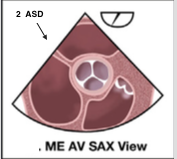 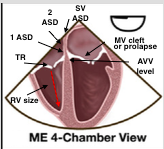 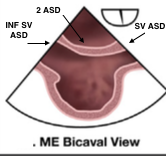 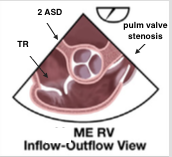 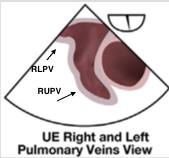 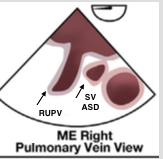 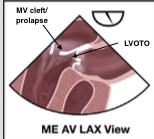 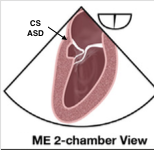 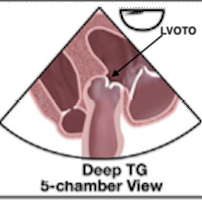 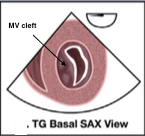 